ANEXO ITERMO DE RESPONSABILIDADE(Preenchido pelo responsável legal em caso de candidato menor de 16 anos)Eu,                                                                                                                                   ,responsável legal de                                                                                            _______________________________________________________________, estudante do IFRS Campus Rolante, candidato a Conselheiro discente do Conselho de Campus, DECLARO que:a) li a íntegra deste Edital e que estou perfeitamente ciente de seus termos;b) concordo expressamente que o menor sob minha responsabilidade participe como representante discente no Conselho de Campus, estando ciente das responsabilidades por ele assumidas.Rolante(RS),       _de                              de 2021.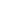      Nome e assinatura do Responsável Legal